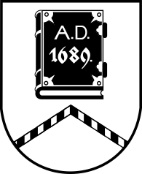 ALŪKSNES NOVADA PAŠVALDĪBAAPSTĀDĪJUMU AIZSARDZĪBAS KOMISIJASĒDE Nr.1704.07.2023., plkst. 09:00, 216.telpa/ izbraukumsDarba kārtībā:Par Apstādījumu aizsardzības komisijas priekšsēdētāju.Par Apstādījumu aizsardzības komisijas priekšsēdētāja vietnieku.Informācija par stipra vēja ietekmē lauztiem kokiem.Informācija par plānotajām koku apsekošanas vietām.Par koka apsekošanu Kanaviņu ielā 14, Alūksnē, Alūksnes novadā.Par koka ciršanu Mālupes pagasta centrā, Alūksnes novadā.